12 NOVIEMBRESorteo de las áreas y primer contacto con el área que nos ha tocado: PARQUE DE NAVARRARepasamos todos los árboles que componen el área.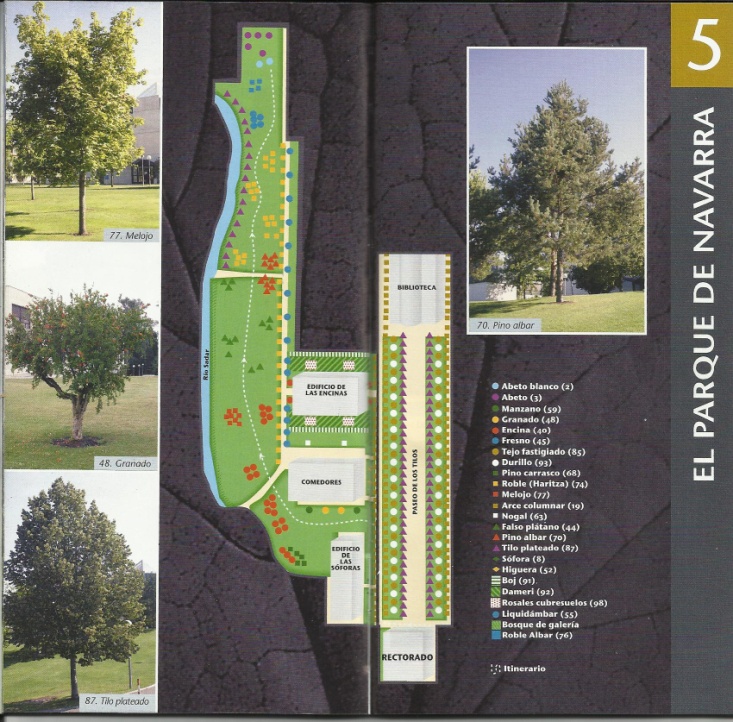 15 NOVIEMBRESeleccionamos los árboles que desarrollaremos para nuestro trabajo en el aula:Tilo plateadoManzanoEncinaRobleFalso plátanoFresnoArce columnarAbeto blancoPrimeras fotos de los árboles seleccionados. Serán la base de nuestras observaciones posteriores.Repartimos los árboles para que cada una busque la información correspondiente de cada uno de ellos.Tilo plateado y manzano: LauraEncina y fresno: ItziarRoble y abeto blanco: YolandaFalso plátano y arce columnar: SaioaPrimer planteamiento del diagrama V19 NOVIEMBREContinuamos con el diagrama V y recopilamos información acerca de los árboles que nos han tocado a cada una.22 NOVIEMBREAcudimos al área que nos ha tocado para recoger algunas hojas y frutos para la creación de nuestro herbario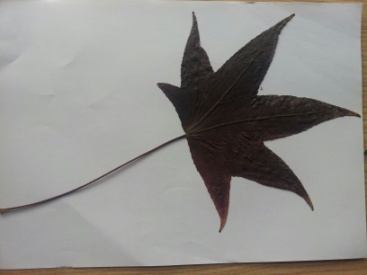 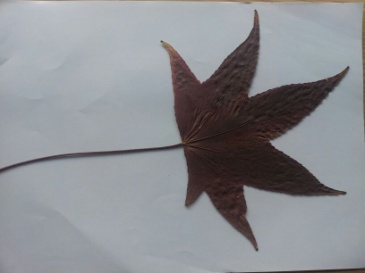 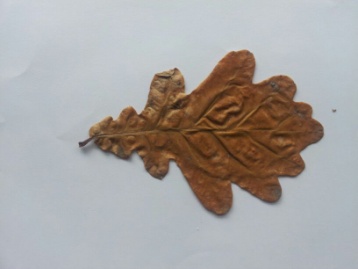 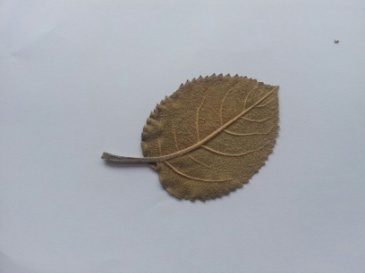 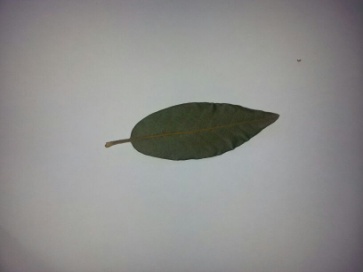 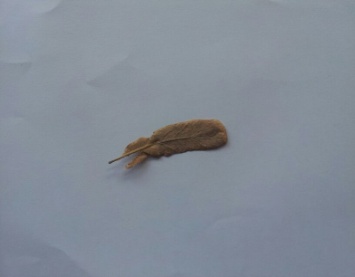 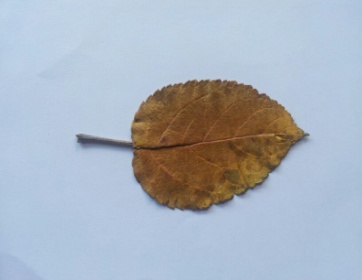 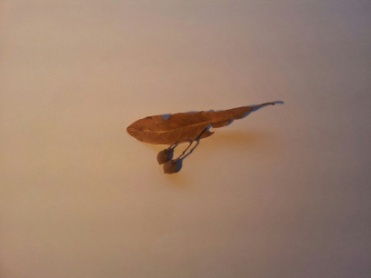 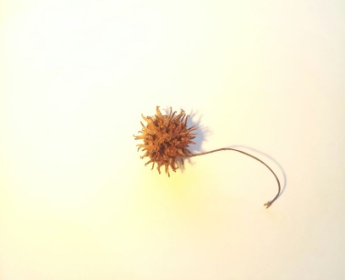 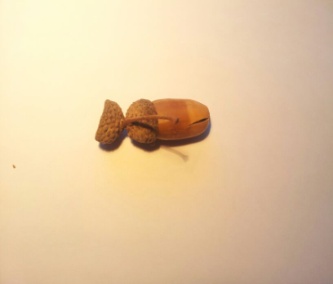 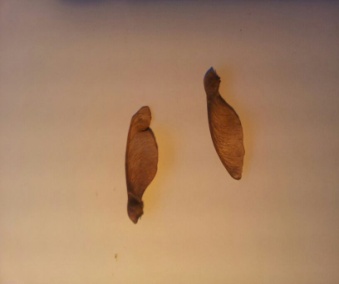 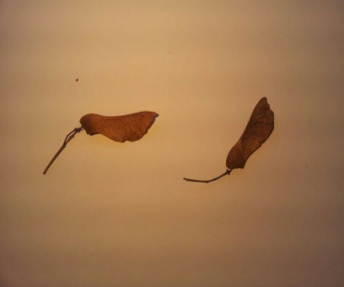 26 NOVIEMBRECreamos el ppt dónde incluiremos nuestro herbario cuando esté listo.Continuamos con la realización del diagrama V29 NOVIEMBRERecopilación de nuevas fotografías para completar las fichas de observación de los árboles.Puesta en común de la información de los árboles y comenzamos a crear los mapas conceptuales de cada uno de ellos.13 DICIEMBRESeguimos con el diagrama V y ya sólo nos queda determinar las preguntas centrales, juicios de conocimiento y juicios de valor.17 DICIEMBRECada una vamos confeccionando los mapas conceptuales de los árboles seleccionados.20 DICIEMBRERecogemos las últimas fotografías de los cambios producidos en los árboles de la zona para ir cerrando nuestro trabajo.Puesta en común de toda la información obtenida y de los mapasYolanda que ha confeccionado nuestro herbario termina el ppt colocando las imágenes de las hojas y frutos recogidos.10 ENERORepaso final para terminar nuestro trabajo. Unimos todos los mapas conceptuales creando el modelo de conocimiento final y terminamos el diagrama en V.Reunimos tanto las actas, como las guías de observación que hemos ido recopilando y la bibliografía para poder finalizar ya el trabajoNos proponemos realizar ya la copia digital para la entrega del trabajo.